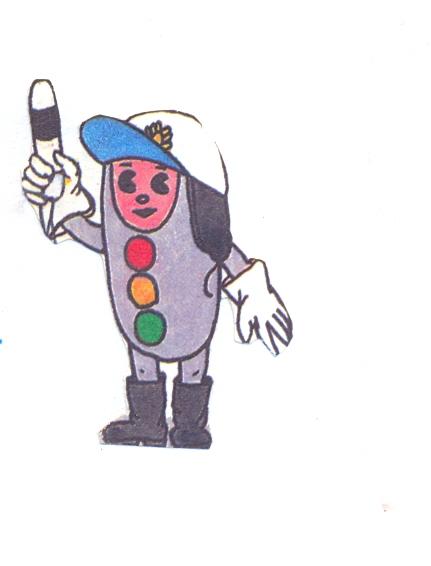 Стоп, машина! 
Стоп, мотор! Тормози скорей, 
Шофёр! 
Красный глаз  
Глядит в упор -            Это строгий 
Светофор. Напускает,  
Вид он грозный 
  Дальше ехать 
Не пускает... Обождал шофёр 
Немножко, 
Снова выглянул
В окошко. 
Светофор 
На этот раз 
Показал 
Зелёный глаз, 
Подмигнул 
И говорит: 
«Ехать можно, 
Путь открыт!»СТИХИ О ПДД
Три друга пешехода в любое время года. 
Красный свет — твой первый друг — 
Деловито строгий. 
Если он зажёгся вдруг — 
Нет пути дороги. 
Жёлтый свет — твой друг второй 
Даёт совет толковый: 
Стой! Внимание утрой! 
Жди сигналов новых!Третий друг тебе мигнул 
Своим зелёным светом: 
Проходи! Угрозы нет! 
Я порукой в этом! 
При переходе площадей, 
Проспектов, улиц и дорог 
Советы этих трёх друзей 
Прими и выполни их в срок. 
Загорелся красный свет — Пешеходу хода нет!
